 АДМИНИСТРАЦИЯ 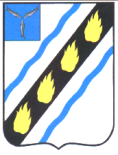 СОВЕТСКОГО МУНИЦИПАЛЬНОГО РАЙОНА  САРАТОВСКОЙ ОБЛАСТИ ПО С Т А Н О В Л Е Н И Е  №  30.06.2015  № 508 р.п.Степное  внесении изменений в постановлениеадминистрации Советского муниципального района от 31.12.2010 № 1221 Рассмотрев  ходатайство  управления  культуры  и  кино  администрации Советского муниципального района от 19.06.2015 № 110, и руководствуясь Уставом  Советского  муниципального  района,  администрация  Советского муниципального района ПОСТАНОВЛЯЕТ:  Внести в постановление администрации Советского муниципального района от 31.12.2010 № 1221 «Об утверждении муниципальной программы «Энергосбережение  и  повышение  энергетической  эффективности  в муниципальных  учреждениях  культуры  на  период  до  2020  года»  (с изменениями от 19.12.2011 № 995, от 21.12.2012 №1287, от 22.11.2013 №1530, от19.05.2015 № 436) следующие изменения:  в паспорте программы раздел «Объемы и источники финансирования Программы» изложить в следующей редакции:   «раздел 6 программы «Ресурсное обеспечение» изложить в следующей редакции: Инвестирование мероприятий Программы будет осуществляться за счет средств местного бюджета и внебюджетных средств: Общая потребность в затратах на реализацию программы составит 4955,0 тыс. рублей (прогнозно), в том числе:  2011 году –       0,0 тыс. рублей 2012 году –     50,0 тыс. рублей 2013 году –     72,0 тыс. рублей 2014 году –     55,0 тыс. рублей 2015 году –   375,0 тыс. рублей 2016 году — 833,0 тыс. рублей 2017 году — 700,0 тыс. рублей 2018 году — 690,0 тыс. рублей 2019 году —1140,0 тыс. рублей 2020 году —1040,0 тыс. рублейОбъем финансирования уточняется ежегодно. Направляемые  денежные  средства  могут  использоваться  только  на проведение  мероприятий,  указанных  в  приложении  №5  к  настоящей программе»;  приложение № 5 к программе изложить в новой редакции (прилагается).  Настоящее постановление вступает в силу со дня его подписания. Глава администрации Советского муниципального района                                           С.В. ПименовКондратьева М.Е. 5-00-54  Приложение к постановлению администрации Советского муниципального района  от 30.06.2015  № 508 Приложение №5 к муниципальной программе «Энергосбережение  повышение энергетической эффективности вмуниципальных учреждениях культуры на период до 2020г» ПЕРЕЧЕНЬ мероприятий муниципальной программы «Энергосбережение и повышение энергетической эффективности в учреждениях культуры на период до 2020 года» Утепление фасадов 	средства 	500 	500 	МБУК Начальник отдела  делопроизводства и контроля                                       Н.В.Черникова Объемы и  источники финансирования   Общая потребность в затратах на реализацию программы из  средств  местного  бюджета  и  внебюджетных  средств составит - 4955,0 тыс. рублей (прогнозно), в том числе: в 2011 году –      0,0 тыс. рублей  (местный бюджет) в 2012 году –    50,0 тыс. рублей  (внебюджетные средства) в 2013 году –    72,0 тыс. рублей  (местный бюджет) в 2014 году –    55,0 тыс. рублей  (местный бюджет и            внебюджетные средства) в 2015 году –   335,0 тыс. рублей  (местный бюджет —          погашение кредиторской задолженности) 40,0 тыс.рублей (внебюджетные средства) в 2016 году — 833,0 тыс. рублей  (местный бюджет) в 2017 году — 700,0 тыс. рублей  (местный бюджет) в 2018 году — 690,0 тыс. рублей  (местный бюджет) в 2019 году — 1140,0 тыс. рублей  (местный бюджет) в 2020 году — 1040,0 тыс. рублей  (местный бюджет) - объем финансирования уточняется ежегодно. Наименование мероприятий Источники финансирования Срок испол-нения Объем финан- сирования всего,               2011 Объем финан- сирования всего,               2011 Объем финан- сирования всего,               2011 Объем финансирования по годам, тыс.руб (прогнозно) 2012 год  2013 год  2014 год  2015 год  2016 год  2017 год  2018 год  2019 год  2020 год Объем финансирования по годам, тыс.руб (прогнозно) 2012 год  2013 год  2014 год  2015 год  2016 год  2017 год  2018 год  2019 год  2020 год Объем финансирования по годам, тыс.руб (прогнозно) 2012 год  2013 год  2014 год  2015 год  2016 год  2017 год  2018 год  2019 год  2020 год Объем финансирования по годам, тыс.руб (прогнозно) 2012 год  2013 год  2014 год  2015 год  2016 год  2017 год  2018 год  2019 год  2020 год Объем финансирования по годам, тыс.руб (прогнозно) 2012 год  2013 год  2014 год  2015 год  2016 год  2017 год  2018 год  2019 год  2020 год Объем финансирования по годам, тыс.руб (прогнозно) 2012 год  2013 год  2014 год  2015 год  2016 год  2017 год  2018 год  2019 год  2020 год Объем финансирования по годам, тыс.руб (прогнозно) 2012 год  2013 год  2014 год  2015 год  2016 год  2017 год  2018 год  2019 год  2020 год Объем финансирования по годам, тыс.руб (прогнозно) 2012 год  2013 год  2014 год  2015 год  2016 год  2017 год  2018 год  2019 год  2020 год Объем финансирования по годам, тыс.руб (прогнозно) 2012 год  2013 год  2014 год  2015 год  2016 год  2017 год  2018 год  2019 год  2020 год Объем финансирования по годам, тыс.руб (прогнозно) 2012 год  2013 год  2014 год  2015 год  2016 год  2017 год  2018 год  2019 год  2020 год Исполнители Исполнители тыс.руб             год тыс.руб             год тыс.руб             год Замена ламп накаливания, дневного света на энергосберегающие во всех учреждениях культуры средства бюджета муниципального района средства бюджета МО средства бюджета муниципального района средства бюджета МО средства бюджета муниципального района средства бюджета МО - - - - - - МБУК «ЦКС СМРСО»  МБУК «ЦБС СМРСО»  МБОУДОД «ДШИ» МБУК «ЦКС СМРСО»  МБУК «ЦБС СМРСО»  МБОУДОД «ДШИ» Замена газовых котлов: Новоантоновский СК Новолиповский СК Золотостепский СК внебюджетные        2012-внебюджетные        2012-внебюджетные        2012-133 - - 50 - 10 40 33 средства                   2016гг средства                   2016гг средства                   2016гг средства                    2016-бюджета                   2020гг муниципального района средства средства                    2016-бюджета                   2020гг муниципального района средства средства                    2016-бюджета                   2020гг муниципального района средства 950 - - - - - - 190 190 190 190 190 190 МБУК «ЦКС СМРСО»  МБУК «ЦБС СМРСО МБУК «ЦКС СМРСО»  МБУК «ЦБС СМРСО  Золотостепская библиотека бюджета МО внебюджетные средства Замена входных дверей средства бюджета муниципального района 2016-2017г 220 - - - - - 110 110 - - - МБУК «ЦКС СМРСО» Проведение энергетического обследования во всех учреждениях средства бюджета МО внебюджетные средства Замена деревянных оконных блоков на пластиковые во всех учреждениях средства бюджета муниципального района 2013-2015гг 452 - - 72 45 335 - - - - - Управление культуры и кино  МБУК «ЦКС СМРСО»  МБУК «ЦБС СМРСО»  МБОУДОД «ДШИ» средства бюджета МО внебюджетные средства средства бюджета муниципального района 2016-2019гг 400 - - - - - 100 100 100 100 - МБУК «ЦКС СМРСО»  МБУК «ЦБС СМРСО»  МБОУДОД «ДШИ» средства бюджета МО внебюджетные средства - зданий с применением фасадных теплосберегающих панелей: РДК п.Степного бюджета муниципального района средства бюджета МО внебюджетные средства 2019-2020гг 1000 «ЦКС СМРСО»  Модернизация системы водоснабжения: РДК Пушкинский СДК Новокривовский СДК Александровский СДК Розовский СДК средства бюджета муниципального района средства бюджета МО внебюджетные средства 2016-2020гг 2016-2020гг 800 800 300 100 100 100 150 150 150 МБУК  «ЦКС СМРСО» МБУК  «ЦКС СМРСО» Модернизация системы электроснабжения в 20-ти учреждениях культуры средства бюджета муниципального района средства бюджета МО внебюджетные средства 2016-2020гг 2016-2020гг 1000 1000 - - - - - - - - - 100 200 300 300 200 200 200 МБУК «ЦКС СМРСО»  МБУК «ЦБС СМРСО»  МБУК «ЦКС СМРСО»  МБУК «ЦБС СМРСО»  Итого: 4955 0 0 50 50 72 72 55 55 375 375 833 700 690 1140 1140 1040  1040  1040  Верно: 